 		Hayır 	EvetEvet 		Hayır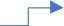 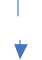 EvetHayırEvet